PROJETO DE LEI N. 10.858/23" Institui no âmbito do município de Campo Grande, o DiaMunicipal de Conscientização da Prevenção e Proteção contra Incêndio"A Câmara Municipal de Campo Grande, MS.Aprova:Art. 1º Fica instituído o Dia Municipal de Conscientização da Prevenção e Proteção contra Incêndio, a ser realizado anualmente no dia 27 de janeiro no Município de Campo Grande/MS.Art. 2º O Dia Municipal de Conscientização da Prevenção e Proteção contra Incêndio tem como finalidade a conscientização da população campo-grandense, o respeito às normas e a adoção de ações de prevenção e proteção contra incêndio e outras catástrofes no Município de Campo Grande/MS.Parágrafo Único: Neste dia serão desenvolvidas ações de promoção à segurança, prevenção e proteção contra incêndios. Art.3º Esta data passa a integrar o Calendário de Eventos do Município de Campo Grande/MS. Art.4º Esta Lei entra em vigor na data de sua publicação. Campo Grande, MS, 02 de fevereiro de 2023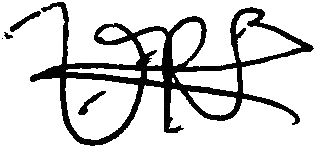 DR. VICTOR ROCHAVereadorJUSTIFICATIVACom o marco de 10 anos da tragédia que houve em Santa Maria na Boate Kiss em que obteve o lamentável saldo de 242 jovens mortos e 600 feridos, devido ao incêndio causado e sobretudo a falta de preparo da casa noturna para essa eventualidade, é importante para não só o cidadão campo-grandense, mas como o brasileiro lembrar da necessidade de ter cuidado e infraestrutura nesses locais para evitar tamanha tragédia novamente. O dia 27 de janeiro imprimiu marca na memória do povo brasileiro diante da tragédia que envolveu o incêndio da boate Kiss.A tragédia de Santa Maria deveria forçar uma reflexão séria sobre a cultura disseminada da leniência, desprezo e corrupção endêmica no mundo todo, especialmente nos países em desenvolvimento. Esse projeto vem com intuito de proteção e conscientização, para que nenhuma mãe tenha que enterrar seu filho por esse motivo, por todo o exposto, espera o autor a tramitação e apoio dos nobres colegas na aprovação do presente Projeto de Lei.DR. VICTOR ROCHAVereador